AMENDMENT NO. 142The following instruments are separate instruments in the Federal Register of Legislative Instruments and are known collectively in the Food Standards Gazette as Amendment No. 142.TABLE OF CONTENTSFood Standards (Application A1055 – Short-chain Fructo-oligosaccharides) VariationISSN 1446-9685© Commonwealth of Australia 2013This work is copyright.  You may download, display, print and reproduce this material in unaltered form only (retaining this notice) for your personal, non-commercial use or use within your organisation.  All other rights are reserved.  Requests and inquiries concerning reproduction and rights should be addressed to The  Officer, Food Standards Australia New ,  ACT 2610 or by email information@foodstandards.gov.au.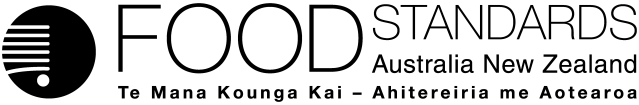 Food Standards (Application A1055 – Short-chain Fructo-oligosaccharides) VariationThe Board of Food Standards Australia New Zealand gives notice of the making of this variation under section 92 of the Food Standards Australia New Zealand Act 1991.  The Standard commences on the date specified in clause 3 of this variation.Dated 26 July 2013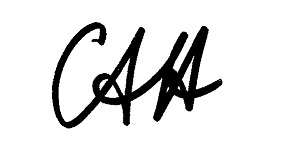 Standards Management OfficerDelegate of the Board of Food Standards Australia New ZealandNote:  This variation will be published in the Commonwealth of Australia Gazette No. FSC 84 on 1 August 2013. This means that this date is the gazettal date for the purposes of clause 3 of the variation. 1	NameThis instrument is the Food Standards (Application A1055 – Short-chain Fructo-oligosaccharides) Variation.2	Variation to Standards in the Australia New Zealand Food Standards CodeThe Schedule varies the Standards in the Australia New Zealand Food Standards Code.3	CommencementThese variations commence on gazettal.SCHEDULE[1]	Standard 1.1.1 is varied by[1.1]	omitting from clause 2 the definition of “inulin-derived substances” and substituting“inulin-type fructans means mixtures of saccharide chains that have β-D-(2→1) fructosyl-fructose linkages with or without a terminal α-D-(1→2) glucosyl-fructose linked glucose unit.” [1.2]	omitting from clause 9A “Inulin-derived substances” and substituting “Inulin-type fructans”[2]	Standard 1.3.3 is varied by [2.1]	omitting from the Table to clause 17“	”[2.2]	inserting in alphabetical order in the Table to clause 17“”[3]	Standard 2.9.1 is varied by[3.1]	omitting “inulin-derived substances” wherever occurring and substituting “inulin-type fructans”[3.2]	updating the Table of Provisions to reflect these variations[4]	Standard 2.9.2 is varied by omitting from paragraph 2(2)(c) “inulin-derived substances” and substituting “inulin-type fructans”[5]	Standard 2.9.3 is varied by omitting from subclause 6(4) “inulin-derived substances” and substituting “inulin-type fructans”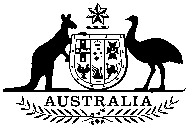 Commonwealthof AustraliaGazetteNo. FSC 84, Thursday, 1 August 2013Published by Commonwealth of AustraliaNo. FSC 84, Thursday, 1 August 2013Published by Commonwealth of AustraliaFOOD STANDARDS InvertaseEC 3.2.1.26Saccharomyces cerevisiaeβ-FructofuranosidaseEC 3.2.1.26Aspergillus nigerSaccharomyces cerevisiae